Mayo Clinic Talks: Eating Disorders EditionActivity DescriptionThis is an initial offering of an online CME course for primary care clinicians consisting of seven Mayo Clinic Talks podcast episodes focusing on the background, medical management, and principles of treatment of child and adolescent eating disorders.  Target AudienceThis activity is appropriate for primary care physicians, physician assistants and nurse practitioners.Learning ObjectivesUpon conclusion of this activity, participants should be able to:Identify the various presentations of child and adolescent eating disorders relevant to the primary care provider, including those symptom profiles most commonly missed or misdiagnosed. Describe appropriate medical management for child and adolescent primary care patients with eating disorder symptoms.Discuss recommendations and advice for management of child and adolescent eating disorder symptoms for patients and families. Attendance at this Mayo Clinic course does not indicate nor guarantee competence or proficiency in the performance of any procedures which may be discussed or taught in this course.Accreditation StatementIn support of improving patient care, Mayo Clinic College of Medicine and Science is jointly accredited by the Accreditation Council for Continuing Medical Education (ACCME), the Accreditation Council for Pharmacy Education (ACPE), and the American Nurses Credentialing Center (ANCC) to provide continuing education for the healthcare team.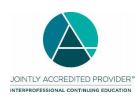 Credit Statement(s)Mayo Clinic College of Medicine and Science designates this enduring material for a maximum of 3.00 AMA PRA Category 1 Credits™. Physicians should claim only the credit commensurate with the extent of their participation in the activity.Disclosure SummaryAs a provider accredited by Joint Accreditation for Interprofessional Continuing Education, Mayo Clinic College of Medicine and Science must ensure balance, independence, objectivity and scientific rigor in its educational activities.  All who are in a position to control the content are required to disclose all financial relationships with any ineligible company.   Faculty will also identify any off-label and/or investigational use of pharmaceuticals or instruments discussed in their content for FDA compliance.Listed below are individuals with control of the content of this program who have disclosed…Relevant financial relationship(s) with ineligible companies:No relevant financial relationship(s) with ineligible companies:Jocelyn R. Lebow, Ph.D., L.P. Angela C. Mattke, M.D.Paige I. Partain, M.D.References to off-label and/or investigational usage(s) of pharmaceuticals or instruments in their presentation:For disclosure information regarding Mayo Clinic School of Continuous Professional Development accreditation review committee member(s) please visit: https://ce.mayo.edu/content/disclosures.DisclaimerParticipation in this Mayo Clinic educational activity does not indicate nor guarantee competence or proficiency in the performance of any procedures which may be discussed or taught in this course. You should be aware that substantive developments in the medical field covered by this recording may have occurred since the date of original release.Prerequisites for ParticipationThere are no prerequisites needed prior to participating in this education activity.Method of ParticipationParticipation in this activity consists of reviewing the educational material, completing the learner assessment and evaluation.How to Obtain CreditTo obtain credit, complete the assessment, evaluation and submit.Release and Expiration DatesRelease Date:		04/01/2022Expiration Date:		03/31/2025Acknowledgement of Commercial SupportNo commercial support was received in the production of this activity.Faculty and Course Director Listing and CredentialsCourse Director(s)Jocelyn R. Lebow, Ph.D., L.P.Faculty(s)Scott Crow, M.D.Marcie L. Billings, M.D.Angela C. Mattke, M.D.Paige I. Partain, M.D.Carol Peterson, M.D.Bibliographic ResourcesArcelus J, Mitchell AJ, Wales J, Nielsen S. Mortality rates in patients with anorexia nervosa and other eating disorders: A meta-analysis of 36 studies. Arch Gen Psychiat. 2011; 68(7):724-731.  Clarke I, Polimeni-Walker I. Treating individuals with eating disorders in family practice: A needs assessment. Eat Disord, 2004; 12:293-301.  Golden NH, Schneider M, Wood C. Preventing obesity and eating disorders in adolescents. Pediatrics. 2016;138(3).  Golden NH, Katzman DK, Sawyer SM, Ornstein RM, Rome ES, Garber AK, Kohn M, Kreipe RE. Update on the medical management of eating disorders in adolescents. J Adolescent Health. 2015;56(4):370-5.  Leigh H, Stewart D, Mallios R. Mental health and psychiatry training in primary care residency programs: Part II. What skills and diagnoses are taught, how adequate, and what affects training directors' satisfaction? Gen Hosp Psychiatr, 2006;28(3): 195-204.  Linville D, Brown T, O'Neil M. Medical providers' self-perceived knowledge and skills for working with eating disorders: a national survey. Eat Disord, 2002; 20(1):1-13.  Stein R, McCue Horowitz S, Storfer-Isser A, Heneghan A, Olson L, Eaton Hoagwood, K. Do pediatricians think they are responsible for identification and management of child mental health problems? Results of the AAP Periodic Survey.  Amb Peds, 2008; 8(1):11-17.  Robinson AL, Boachie A, Lafrance GA. Assessment and treatment of pediatric eating disorders: a survey of physicians and psychologists. J Canad Acad Child Adolesc Psychiatr. 2012;21(1): 45-52.  Winders Davis D, Honaker SM, Jones VF, Williams PG, Stocker F, Martin E. Identification and management of behavioral/mental health problems in primary care pediatrics: perceived strengths, challenges, and new delivery models. Clin Peds, 2012;10:978-82.  CopyrightMayo Foundation for Medical Education and Research. All rights reserved. Copyright 2022Marcie L. Billings, M.D.Stock/Stock Options/WarrantsBenchmark, IBMBoard of DirectorsMN Chapter of American Academy of PediatricsScott Crow, M.D.Full-time/Part-time EmployeeThe Emily ProgramCarol B. Peterson, Ph.D., L.P.Grant/Research SupportNIH Federal Grants for ResearchScott Crow, M.D.FluoxetineMultiple manufacturersBuproprionMultiple manufacturersLisdexamfetamineVyvanse